INSTITUT SAINS & TEKNOLOGI AKPRIND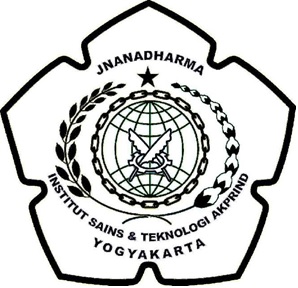 FAKULTAS SAINS TERAPANJURUSAN TEKNIK LINGKUNGANJl. Bimasakti No. 3 Telp (0274)544504 Ext 302 Fax 563847PENGUMUMANMenindaklanjuti Surat Edaran Rektor No. : 001/SE/Rek/III/2020, Surat Keputusan Bersama antara Yayasan Pembina Potensi Pembangunan dan Institut Sains & Teknologi AKPRIND No. : 019/Skep/YPPP/III/2020 dan 052/Skep/Rek/III/2020 tentang Kesiapsiagaan dan Pencegahan Covid – 19 di Lingkungan IST AKPRIND maka bersama ini kami sampaikan bahwa terhitung mulai tanggal 17 Maret – 30 Maret 2020, aktifitas kampus ditiadakan dengan penjelasan sebagai berikut :Perkuliahan tatap muka diganti dengan sistem perkuliahan online, untuk itu dimohon koordinator kelas agar membuat group pada mata kuliah dan menghubungi dosen-dosen pengampu mata kuliah guna keperluan koordinasi pelaksanaan perkuliahan Proses bimbingan kerja praktik, PKPI, skripsi, perwalian atau sejenisnya tetap dapat dilaksanakan secara online dengan menghubungi dosen pembimbing/dosen wali.Untuk kegiatan praktikum, akan dilakukan penjadwalan ulang pelaksanaan praktikumnya.Bagi mahasiswa dan organisasi kemahasiswaan tidak diperkenankan melakukan kegiatan didalam kampus, untuk kegiatan pelatihan maupun kegiatan lain yang sudah terjadwal mohon untuk dilakukan penjadwalan ulang.Tujuan meniadakan kegiatan dikampus (lockdown) bertujuan untuk memutus rantai persebaran Virus Covid – 19, diharapkan dukungan para mahasiswa dengan membatasi kegiatan-kegiatan yang tidak perlu serta menjaga kondisi tubuh dengan memperhatikan pola kebersihan dan hidup sehat, istirahat cukup dan menjaga stamina tubuh. Demikian yang dapat kami sampaikan, terima kasih atas bantuan dan kerjasamanya.Semoga wabah Covid – 19 dapat segera berakhir dan mahasiswa dapat beraktifitas kembali seperti sediakala dengan kondisi sehat wal afiat – Aamiiin.							Yogyakarta, 16 Maret 2020							Ketua Jurusan ttd							Purnawan, ST., M.Eng., C.WS